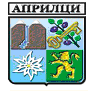                  Община    Априлци	ДО ОБЩИНСКИ СЪВЕТГР. АПРИЛЦИ	ПРЕДЛОЖЕНИЕОТ Д-Р МЛАДЕН МАКСИМОВ ПЕЛОВ – КМЕТ НА ОБЩИНА АПРИЛЦИОТНОСНО: Одобряване промени в структурата на общинска администрация и общата численост. 	УВАЖАЕМИ ГОСПОДИН ПРЕДСЕДАТЕЛ,	УВАЖАЕМИ ОБЩИНСКИ СЪВЕТНИЦИ,	Съгласно разпоредбата на чл. 21, ал. 1, т. 2 от ЗМСМА, в компетентността на Общински съвет е да одобри структурата на общинската администрация и общата численост на лицата, работещи в нея, по предложение на кмета на общината.Действащата до момента структура на администрацията е одобрена с Решениe № 392 от Протокол №36/25.01.2018 г.. Съобразно цитираните решения общата численост на Общинска администрация – Априлци към месец март 2018 г. е 32 броя в Делегираната от държавата дейност „Общинска администрация”, в съответствие с нормативните изисквания на Закона за администрацията и чл. 15, ал. 2 от ЗМСМА.Настоящото ми предложение за откриване на нов щат в организационната структура е съобразено и с настъпили редица съществени изменения на нормативната уредба на местно и централно ниво, а именно чл. 29а от Закона за изменение и допълнение на Закона за местното самоуправление и местната администрация (ДВ, бр. 7 от 2018 г.) /Приложение 3/.Чл. 29а. се изменя така:„Чл. 29а. (1) В структурата на общинска администрация се създава самостоятелно звено, което подпомага работата на общинския съвет и на неговите комисии и осъществява организационно-техническото и административно обслужване на тяхната дейност. Звеното е на пряко подчинение на председателя на общинския съвет.(2) Числеността на служителите в звеното се включва в общата численост на общинската администрация и заедно с щатното му разписание се утвърждава по реда на чл. 21, ал. 1, т. 1 по предложение на председателя на общинския съвет.(3) Служителите в звеното подпомагат дейността на председателя на общинския съвет при осъществяване на правомощията му по подготовката, свикването и провеждането на заседанията на общинския съвет и на неговите комисии.(4) Председателят на общинския съвет утвърждава длъжностните характеристики, ръководи и контролира дейността на служителите в звеното. Оценяването на изпълнението на длъжността на служителите в звеното се извършва от председателя на общинския съвет.(5) Организацията на дейността и функциите на звеното се определят в правилника по чл. 21, ал. 3.(6) Служителите в звеното се назначават и освобождават от кмета на общината по предложение на председателя на общинския съвет. Кметът на общината не може да назначава или да освобождава служители в звеното, за които не е направено писмено предложение от председателя на общинския съвет.”   Основание за предложението: Основна цел на длъжността подпомага работата на общинския съвет и на неговите комисии и осъществява организационно-техническото и административно обслужване на тяхната дейност. Звеното е на пряко подчинение на председателя на общинския съвет. Служителите в звеното подпомагат дейността на председателя на общинския съвет при осъществяване на правомощията му по подготовката, свикването и провеждането на заседанията на общинския съвет и на неговите комисии. Тези цели  изискват за тази длъжността да се открие нов щат - 1 бр. Главен специалист „Общински съвет”.Те са съобразени с всички задължителни изисквания, заложени в нормативните актове, отнасящи се до структуриране на общинската администрация. Предвид гореизложеното предлагам на вашето внимание следния:				ПРОЕКТ ЗА РЕШЕНИЕ:На основание чл. 21, ал. 1, т. 2 от ЗМСМА, чл. 15, ал. 2 от ЗМСМА, чл. 12 и чл. 13 от Закона за администрацията, Общински съвет Априлци РЕШИ:1. Открива : - 1 щатен брой Главен специалист „Общински съвет”.  2. Одобрява обща численост на общинска администрация 33 бр., разпределени по длъжности съгласно Приложение 1, Приложение 2 и Приложение 3, представляващи неразделна част от настоящото предложение.3. Кметът на общината да отрази съответните корекции в длъжностното разписание на общинската администрация.Приложение: съгласно текста.Изготвил:………………./Ваня Иванова – Секретар на община Априлци/Д-Р МЛАДЕН ПЕЛОВКмет на Община АприлциПриложение № 1Проект 2018 г.	На основание чл. 21, ал. 1, т. 2 от ЗМСМА	Определя структурата и числеността на персонала на Общинска администрация – Априлци за 2018 год., както следва:                                гр. Априлци, обл. Ловеч, ул. „Васил Левски” № 109, тел.06958/22-22, факс 06958/22-85                                                            e-mail: apriltsi1976@abv.bg; www. obshtina-apriltsi.com№ по ред№ на дейностот ЕБКНАИМЕНОВАНИЕ НА ДЕЙНОСТТАЩАТНИ БРОЙКИ1.122Кмет на общината12.122Заместник-кмет13.122Кмет на кметство14.122Кметски наместник25.122Секретар16.122Главен архитект17.122Финансов контрольор18.122Главен експерт „Бедствия, аварии и извънредни ситуации, отбранително-мобилизационна подготовка материално-техническо и транспортно обслужване”(служител по сигурност на информацията)19.122Главен специалист „Общински съвет”1ОБЩА АДМИНИСТРАЦИЯДИРЕКЦИЯ „Финансово-стопански дейности, административно, правно и информационно обслужване”10.122Директор на дирекция „ФСДАПИО”, той и гл. счетоводител111.122Главен специалист „Счетоводство и бюджет”112.122Старши специалист „Счетоводител”113.122Технически сътрудник „Касиер-домакин”114.122Главен специалист „Човешки ресурси”115.122Главен специалист ”ГРАО и връзки с обществеността”116.122Главен специалист „ОБЦИУГ”117.122Специалист „ОБЦИУГ”2СПЕЦИАЛИЗИРАНА АДМИНИСТРАЦИЯДИРЕКЦИЯ „Устройство на територията, общинска собственост и евроинтеграция”18.122Директор на дирекция „УТОСЕ”119.122Старши специалист „ТСУ”220.122Главен експерт „Общинска собственост, обществени поръчки и транспорт”121.122Специалист „Общински имоти, земи и гори”122.122Главен специалист „Програми и проекти”123.122Старши специалист „Образование, социални програми, проекти и кохезионни политики”124.122Старши специалист „Екология и инспекторат”125.122Специалист „Туризъм, култура и спорт”126.122Старши специалист „Местни данъци, такси и общински пазари”127.122Старши специалист „Местни данъци такси”228.122Технически сътрудник „Касиер местни данъци и такси”129.122Младши специалист „Обществени поръчки”1ЩАТНИ БРОЙКИ – ОБЩО:33 бр.